Chemia Szkoła podstawowa VII-VIIIWstępChemia jest przedmiotem eksperymentalnym, duży nacisk położony jest na umiejętności związane z projektowaniem i przeprowadzaniem doświadczeń chemicznych. Interpretacja wyników doświadczenia i formułowanie wniosków na podstawie przeprowadzonych obserwacji ma służyć wykorzystaniu zdobytej wiedzy do identyfikowania i rozwiązywania problemów. Opanowanie przez uczniów zawartych w podstawie programowej kształcenia ogólnego dla szkoły podstawowej wymagań szczegółowych zapewni im zdobycie wszystkich potrzebnych kompetencji kluczowych, które wykorzystają w dalszej edukacji.Cele kształcenia – wymagania ogólnePozyskiwanie, przetwarzanie i tworzenie informacji. Uczeń:pozyskuje i przetwarza informacje z różnorodnych źródeł z wykorzystaniem technologii informacyjno-komunikacyjnych;ocenia wiarygodność uzyskanych danych;konstruuje wykresy, tabele i schematy na podstawie dostępnych informacji.Rozumowanie i zastosowanie nabytej wiedzy do rozwiązywania problemów. Uczeń:opisuje właściwości substancji i wyjaśnia przebieg prostych procesów chemicznych;wskazuje na związek właściwości różnorodnych substancji z ich zastosowaniami i ich wpływem na środowisko naturalne;respektuje podstawowe zasady ochrony środowiska;wskazuje na związek między właściwościami substancji a ich budową chemiczną;wykorzystuje wiedzę do rozwiązywania prostych problemów chemicznych;stosuje poprawną terminologię;wykonuje obliczenia dotyczące praw chemicznych.Opanowanie czynności praktycznych. Uczeń:bezpiecznie posługuje się prostym sprzętem laboratoryjnym i podstawowymi odczynnikami chemicznymi;projektuje i przeprowadza proste doświadczenia chemiczne;rejestruje ich wyniki w różnej formie, formułuje obserwacje, wnioski oraz wyjaśnienia;przestrzega zasad bezpieczeństwa i higieny pracy.Treści nauczania – wymagania szczegółoweSubstancje i ich właściwości. Uczeń:opisuje właściwości substancji będących głównymi składnikami stosowanych na co dzień produktów, np. soli kuchennej, cukru, mąki, wody, węgla, glinu, miedzi, cynku, żelaza; projektuje i przeprowadza doświadczenia, w których bada wybrane właściwości substancji;rozpoznaje znaki ostrzegawcze (piktogramy) stosowane przy oznakowaniu substancji niebezpiecznych; wymienia podstawowe zasady bezpiecznej pracy z odczynnikami chemicznymi;opisuje stany skupienia materii;tłumaczy, na czym polegają zjawiska dyfuzji, rozpuszczania, zmiany stanu skupienia;opisuje cechy mieszanin jednorodnych i niejednorodnych;sporządza mieszaniny i dobiera metodę rozdzielania składników mieszanin (np. sączenie, destylacja, rozdzielanie cieczy w rozdzielaczu); wskazuje te różnice między właściwościami fizycznymi składników mieszaniny, które umożliwiają jej rozdzielenie;opisuje różnice między mieszaniną a związkiem chemicznym lub pierwiastkiem;klasyfikuje pierwiastki na metale i niemetale; odróżnia metale od niemetali na podstawie ich właściwości;posługuje się symbolami pierwiastków i stosuje je do zapisywania wzorów chemicznych: H, C, N, O, Na, Mg, Al, Si, P, S, Cl, K, Ca, Fe, Cu, Zn, Br, Ag, Sn, I, Ba, Au, Hg, Pb;przeprowadza obliczenia z wykorzystaniem pojęć: masa, gęstość i objętość.Wewnętrzna budowa materii. Uczeń:posługuje się pojęciem pierwiastka chemicznego jako zbioru atomów o danej liczbie atomowej Z;opisuje skład atomu (jądro: protony i neutrony, elektrony); na podstawie położenia pierwiastka w układzie okresowym określa liczbę powłok elektronowych w atomie oraz liczbę elektronów zewnętrznej powłoki elektronowej dla pierwiastków grup 1 i 2 i 13–18; określa położenie pierwiastka w układzie okresowym (numer grupy, numer okresu);ustala liczbę protonów, elektronów i neutronów w atomie na podstawie liczby atomowej i masowej; stosuje zapis ;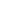 definiuje pojęcie izotopu; opisuje różnice w budowie atomów izotopów, np. wodoru; wyszukuje informacje na temat zastosowań różnych izotopów;stosuje pojęcie masy atomowej (średnia masa atomów danego pierwiastka, z uwzględnieniem jego składu izotopowego);odczytuje z układu okresowego podstawowe informacje o pierwiastkach (symbol, nazwę, liczbę atomową, masę atomową, rodzaj pierwiastka – metal lub niemetal);wyjaśnia związek między podobieństwem właściwości pierwiastków należących do tej samej grupy układu okresowego oraz stopniową zmianą właściwości pierwiastków leżących w tym samym okresie (metale – niemetale) a budową atomów;opisuje, czym różni się atom od cząsteczki; interpretuje zapisy, np. H2, 2H, 2H2;opisuje funkcję elektronów zewnętrznej powłoki w łączeniu się atomów; stosuje pojęcie elektroujemności do określania rodzaju wiązań (kowalencyjne, jonowe) w podanych substancjach;na przykładzie cząsteczek H2, Cl2, N2, CO2, H2O, HCl, NH3, CH4 opisuje powstawanie wiązań chemicznych; zapisuje wzory sumaryczne i strukturalne tych cząsteczek;stosuje pojęcie jonu (kation i anion) i opisuje, jak powstają jony; określa ładunek jonów metali (np. Na, Mg, Al) oraz niemetali (np. O, Cl, S); opisuje powstawanie wiązań jonowych (np. NaCl, MgO);porównuje właściwości związków kowalencyjnych i jonowych (stan skupienia, rozpuszczalność w wodzie, temperatura topnienia i temperatura wrzenia, przewodnictwo ciepła i elektryczności);określa na podstawie układu okresowego wartościowość (względem wodoru i maksymalną względem tlenu) dla pierwiastków grup: 1, 2, 13, 14, 15, 16 i 17;rysuje wzór strukturalny cząsteczki związku dwupierwiastkowego (o wiązaniach kowalencyjnych) o znanych wartościowościach pierwiastków;ustala dla związków dwupierwiastkowych (np. tlenków): nazwę na podstawie wzoru sumarycznego, wzór sumaryczny na podstawie nazwy, wzór sumaryczny na podstawie wartościowości, wartościowość na podstawie wzoru sumarycznego.Reakcje chemiczne. Uczeń:opisuje i porównuje zjawisko fizyczne i reakcję chemiczną; podaje przykłady zjawisk fizycznych i reakcji chemicznych zachodzących w otoczeniu człowieka; projektuje i przeprowadza doświadczenia ilustrujące zjawisko fizyczne i reakcję chemiczną; na podstawie obserwacji klasyfikuje przemiany do reakcji chemicznych i zjawisk fizycznych;podaje przykłady różnych typów reakcji (reakcja syntezy, reakcja analizy, reakcja wymiany); wskazuje substraty i produkty;zapisuje równania reakcji chemicznych w formie cząsteczkowej i jonowej; dobiera współczynniki stechiometryczne, stosując prawo zachowania masy i prawo zachowania ładunku;definiuje pojęcia: reakcje egzotermiczne i reakcje endotermiczne; podaje przykłady takich reakcji;wskazuje wpływ katalizatora na przebieg reakcji chemicznej; na podstawie równania reakcji lub opisu jej przebiegu odróżnia reagenty (substraty i produkty) od katalizatora;oblicza masy cząsteczkowe pierwiastków występujących w formie cząsteczek i związków chemicznych;stosuje do obliczeń prawo stałości składu i prawo zachowania masy (wykonuje obliczenia związane ze stechiometrią wzoru chemicznego i równania reakcji chemicznej).Tlen, wodór i ich związki chemiczne. Powietrze. Uczeń:projektuje i przeprowadza doświadczenie polegające na otrzymaniu tlenu oraz bada wybrane właściwości fizyczne i chemiczne tlenu; odczytuje z różnych źródeł (np. układu okresowego pierwiastków, wykresu rozpuszczalności) informacje dotyczące tego pierwiastka; wymienia jego zastosowania; pisze równania reakcji otrzymywania tlenu oraz równania reakcji tlenu z metalami i niemetalami;opisuje właściwości fizyczne oraz zastosowania wybranych tlenków (np. tlenku wapnia, tlenku glinu, tlenków żelaza, tlenków węgla, tlenku krzemu(IV), tlenków siarki);wskazuje przyczyny i skutki spadku stężenia ozonu w stratosferze ziemskiej; proponuje sposoby zapobiegania powiększaniu się „dziury ozonowej”;wymienia czynniki środowiska, które powodują korozję; proponuje sposoby zabezpieczania produktów zawierających żelazo przed rdzewieniem;opisuje właściwości fizyczne i chemiczne tlenku węgla(IV) oraz funkcję tego gazu w przyrodzie; projektuje i przeprowadza doświadczenie pozwalające otrzymać oraz wykryć tlenek węgla(IV) (np. w powietrzu wydychanym z płuc); pisze równania reakcji otrzymywania tlenku węgla(IV) (np. reakcja spalania węgla w tlenie, rozkład węglanów, reakcja węglanu wapnia z kwasem solnym);opisuje obieg tlenu i węgla w przyrodzie;projektuje i przeprowadza doświadczenie polegające na otrzymaniu wodoru oraz bada wybrane jego właściwości fizyczne i chemiczne; odczytuje z różnych źródeł (np. układu okresowego pierwiastków, wykresu rozpuszczalności) informacje dotyczące tego pierwiastka; wymienia jego zastosowania; pisze równania reakcji otrzymywania wodoru oraz równania reakcji wodoru z niemetalami; opisuje właściwości fizyczne oraz zastosowania wybranych wodorków niemetali (amoniaku, chlorowodoru, siarkowodoru);projektuje i przeprowadza doświadczenie potwierdzające, że powietrze jest mieszaniną; opisuje skład i właściwości powietrza;opisuje właściwości fizyczne gazów szlachetnych; wyjaśnia, dlaczego są one bardzo mało aktywne chemicznie; wymienia ich zastosowania;wymienia źródła, rodzaje i skutki zanieczyszczeń powietrza; wymienia sposoby postępowania pozwalające chronić powietrze przed zanieczyszczeniami.Woda i roztwory wodne. Uczeń:opisuje budowę cząsteczki wody oraz przewiduje zdolność do rozpuszczania się różnych substancji w wodzie;podaje przykłady substancji, które nie rozpuszczają się w wodzie, oraz przykłady substancji, które rozpuszczają się w wodzie, tworząc roztwory właściwe; podaje przykłady substancji, które z wodą tworzą koloidy i zawiesiny;projektuje i przeprowadza doświadczenia dotyczące rozpuszczalności różnych substancji w wodzie;projektuje i przeprowadza doświadczenia wykazujące wpływ różnych czynników na szybkość rozpuszczania substancji stałych w wodzie;definiuje pojęcie rozpuszczalność; podaje różnice między roztworem nasyconym i nienasyconym;odczytuje rozpuszczalność substancji z tabeli rozpuszczalności lub z wykresu rozpuszczalności; oblicza masę substancji, którą można rozpuścić w określonej ilości wody w podanej temperaturze;wykonuje obliczenia z zastosowaniem pojęć: rozpuszczalność, stężenie procentowe (procent masowy), masa substancji, masa rozpuszczalnika, masa roztworu, gęstość roztworu (z wykorzystaniem tabeli rozpuszczalności lub wykresu rozpuszczalności).Wodorotlenki i kwasy. Uczeń:rozpoznaje wzory wodorotlenków i kwasów; zapisuje wzory sumaryczne wodorotlenków: NaOH, KOH, Ca(OH)2, Al(OH)3, Cu(OH)2 i kwasów: HCl, H2S, HNO3, H2SO3, H2SO4, H2CO3, H3PO4 oraz podaje ich nazwy;projektuje i przeprowadza doświadczenia, w wyniku których można otrzymać wodorotlenek (rozpuszczalny i trudno rozpuszczalny w wodzie), kwas beztlenowy i tlenowy (np. NaOH, Ca(OH)2, Cu(OH)2, HCl, H3PO4); zapisuje odpowiednie równania reakcji w formie cząsteczkowej;opisuje właściwości i wynikające z nich zastosowania niektórych wodorotlenków i kwasów (np. NaOH, Ca(OH)2, HCl, H2SO4);wyjaśnia, na czym polega dysocjacja elektrolityczna zasad i kwasów; definiuje pojęcia: elektrolit i nieelektrolit; zapisuje równania dysocjacji elektrolitycznej zasad i kwasów (w formie stopniowej dla H2S, H2CO3); definiuje kwasy i zasady (zgodnie z teorią Arrheniusa); rozróżnia pojęcia: wodorotlenek i zasada;wskazuje na zastosowania wskaźników, np. fenoloftaleiny, oranżu metylowego, uniwersalnego papierka wskaźnikowego; rozróżnia doświadczalnie roztwory kwasów i wodorotlenków za pomocą wskaźników;wymienia rodzaje odczynu roztworu; określa i uzasadnia odczyn roztworu (kwasowy, zasadowy, obojętny);posługuje się skalą pH; interpretuje wartość pH w ujęciu jakościowym (odczyn kwasowy, zasadowy, obojętny); przeprowadza doświadczenie, które pozwoli zbadać pH produktów występujących w życiu codziennym człowieka (np. żywności, środków czystości);analizuje proces powstawania i skutki kwaśnych opadów; proponuje sposoby ograniczające ich powstawanie.Sole. Uczeń:projektuje i przeprowadza doświadczenie oraz wyjaśnia przebieg reakcji zobojętniania (HCl + NaOH); pisze równania reakcji zobojętniania w formie cząsteczkowej i jonowej;tworzy i zapisuje wzory sumaryczne soli: chlorków, siarczków, azotanów(V), siarczanów(IV), siarczanów(VI), węglanów, fosforanów(V) (ortofosforanów(V)); tworzy nazwy soli na podstawie wzorów; tworzy i zapisuje wzory sumaryczne soli na podstawie nazw;pisze równania reakcji otrzymywania soli (kwas + wodorotlenek (np. Ca(OH)2), kwas + tlenek metalu, kwas + metal (1 i 2 grupy układu okresowego), wodorotlenek (NaOH, KOH, Ca(OH)2) + tlenek niemetalu, tlenek metalu + tlenek niemetalu, metal + niemetal) w formie cząsteczkowej;pisze równania dysocjacji elektrolitycznej soli rozpuszczalnych w wodzie;wyjaśnia przebieg reakcji strąceniowej; projektuje i przeprowadza doświadczenie pozwalające otrzymywać substancje trudno rozpuszczalne (sole i wodorotlenki) w reakcjach strąceniowych, pisze odpowiednie równania reakcji w formie cząsteczkowej i jonowej; na podstawie tablicy rozpuszczalności soli i wodorotlenków przewiduje wynik reakcji strąceniowej;wymienia zastosowania najważniejszych soli: chlorków, węglanów, azotanów(V), siarczanów(VI) i fosforanów(V) (ortofosforanów(V)).Związki węgla z wodorem – węglowodory. Uczeń:definiuje pojęcia: węglowodory nasycone (alkany) i nienasycone (alkeny, alkiny);tworzy wzór ogólny szeregu homologicznego alkanów (na podstawie wzorów kolejnych alkanów) i zapisuje wzór sumaryczny alkanu o podanej liczbie atomów węgla; rysuje wzory strukturalne i półstrukturalne (grupowe) alkanów o łańcuchach prostych do pięciu atomów węgla w cząsteczce; podaje ich nazwy systematyczne;obserwuje i opisuje właściwości fizyczne alkanów; wskazuje związek między długością łańcucha węglowego a właściwościami fizycznymi w szeregu alkanów (gęstość, temperatura topnienia i temperatura wrzenia);obserwuje i opisuje właściwości chemiczne (reakcje spalania) alkanów; pisze równania reakcji spalania alkanów przy dużym i małym dostępie tlenu; wyszukuje informacje na temat zastosowań alkanów i je wymienia;tworzy wzory ogólne szeregów homologicznych alkenów i alkinów (na podstawie wzorów kolejnych alkenów i alkinów); zapisuje wzór sumaryczny alkenu i alkinu o podanej liczbie atomów węgla; tworzy nazwy alkenów i alkinów na podstawie nazw odpowiednich alkanów; rysuje wzory strukturalne i półstrukturalne (grupowe) alkenów i alkinów o łańcuchach prostych do pięciu atomów węgla w cząsteczce;na podstawie obserwacji opisuje właściwości fizyczne i chemiczne (spalanie, przyłączanie bromu) etenu i etynu; wyszukuje informacje na temat ich zastosowań i je wymienia;zapisuje równanie reakcji polimeryzacji etenu; opisuje właściwości i zastosowania polietylenu;projektuje i przeprowadza doświadczenie pozwalające odróżnić węglowodory nasycone od nienasyconych;wymienia naturalne źródła węglowodorów;wymienia nazwy produktów destylacji ropy naftowej, wskazuje ich zastosowania.Pochodne węglowodorów. Uczeń:pisze wzory sumaryczne, rysuje wzory półstrukturalne (grupowe) i strukturalne alkoholi monohydroksylowych o łańcuchach prostych zawierających do pięciu atomów węgla w cząsteczce; tworzy ich nazwy systematyczne; dzieli alkohole na mono- i polihydroksylowe;bada wybrane właściwości fizyczne i chemiczne etanolu; opisuje właściwości i zastosowania metanolu i etanolu; zapisuje równania reakcji spalania metanolu i etanolu; opisuje negatywne skutki działania metanolu i etanolu na organizm ludzki;zapisuje wzór sumaryczny i półstrukturalny (grupowy) propano-1,2,3-triolu (glicerolu); bada jego właściwości fizyczne; wymienia jego zastosowania;podaje przykłady kwasów organicznych występujących w przyrodzie (np. kwas mrówkowy, szczawiowy, cytrynowy) i wymienia ich zastosowania; rysuje wzory półstrukturalne (grupowe) i strukturalne kwasów monokarboksylowych o łańcuchach prostych zawierających do pięciu atomów węgla w cząsteczce oraz podaje ich nazwy zwyczajowe i systematyczne;bada i opisuje wybrane właściwości fizyczne i chemiczne kwasu etanowego (octowego); pisze w formie cząsteczkowej równania reakcji tego kwasu z wodorotlenkami, tlenkami metali, metalami; bada odczyn wodnego roztworu kwasu etanowego (octowego); pisze równanie dysocjacji tego kwasu;wyjaśnia, na czym polega reakcja estryfikacji; zapisuje równania reakcji między kwasami karboksylowymi (metanowym, etanowym) i alkoholami (metanolem, etanolem); tworzy nazwy systematyczne i zwyczajowe estrów na podstawie nazw odpowiednich kwasów karboksylowych (metanowego, etanowego) i alkoholi (metanolu, etanolu); planuje i przeprowadza doświadczenie pozwalające otrzymać ester o podanej nazwie; opisuje właściwości estrów w aspekcie ich zastosowań.Substancje chemiczne o znaczeniu biologicznym. Uczeń:podaje nazwy i rysuje wzory półstrukturalne (grupowe) długołańcuchowych kwasów monokarboksylowych (kwasów tłuszczowych) nasyconych (palmitynowego, stearynowego) i nienasyconego (oleinowego);opisuje wybrane właściwości fizyczne i chemiczne długołańcuchowych kwasów monokarboksylowych; projektuje i przeprowadza doświadczenie, które pozwoli odróżnić kwas oleinowy od palmitynowego lub stearynowego;opisuje budowę cząsteczki tłuszczu jako estru glicerolu i kwasów tłuszczowych; klasyfikuje tłuszcze pod względem pochodzenia, stanu skupienia i charakteru chemicznego; opisuje wybrane właściwości fizyczne tłuszczów; projektuje i przeprowadza doświadczenie pozwalające odróżnić tłuszcz nienasycony od nasyconego;opisuje budowę i wybrane właściwości fizyczne i chemiczne aminokwasów na przykładzie kwasu aminooctowego (glicyny); pisze równanie reakcji kondensacji dwóch cząsteczek glicyny;wymienia pierwiastki, których atomy wchodzą w skład cząsteczek białek; definiuje białka jako związki powstające w wyniku kondensacji aminokwasów;bada zachowanie się białka pod wpływem ogrzewania, etanolu, kwasów i zasad, soli metali ciężkich (np. CuSO4) i chlorku sodu; opisuje różnice w przebiegu denaturacji i koagulacji białek; wymienia czynniki, które wywołują te procesy; projektuje i przeprowadza doświadczenia pozwalające wykryć obecność białka za pomocą stężonego roztworu kwasu azotowego(V) w różnych produktach spożywczych;wymienia pierwiastki, których atomy wchodzą w skład cząsteczek cukrów (węglowodanów); klasyfikuje cukry na proste (glukoza, fruktoza) i złożone (sacharoza, skrobia, celuloza);podaje wzór sumaryczny glukozy i fruktozy; bada i opisuje wybrane właściwości fizyczne glukozy i fruktozy; wymienia i opisuje ich zastosowania;podaje wzór sumaryczny sacharozy; bada i opisuje wybrane właściwości fizyczne sacharozy; wskazuje na jej zastosowania;podaje przykłady występowania skrobi i celulozy w przyrodzie; podaje wzory sumaryczne tych związków; wymienia różnice w ich właściwościach fizycznych; opisuje znaczenie i zastosowania tych cukrów; projektuje i przeprowadza doświadczenia pozwalające wykryć obecność skrobi za pomocą roztworu jodu w różnych produktach spożywczych.